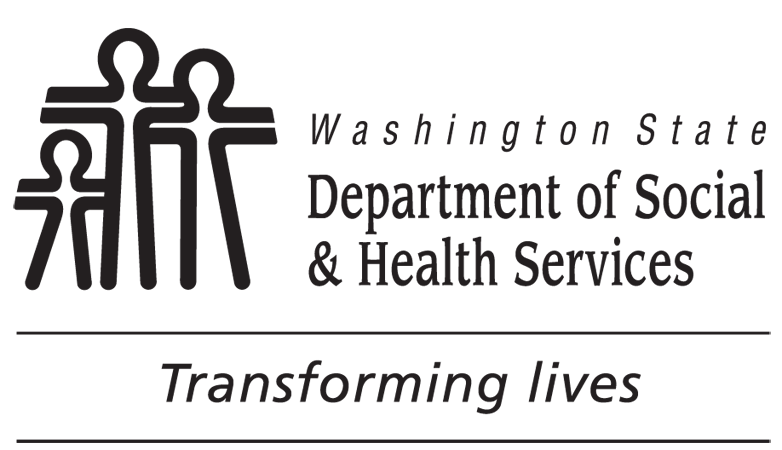 	DEVELOPMENTAL DISABILITIES ADMINISTRATION (DDA)	Comprehensive Regional Review Tool	DEVELOPMENTAL DISABILITIES ADMINISTRATION (DDA)	Comprehensive Regional Review Tool	DEVELOPMENTAL DISABILITIES ADMINISTRATION (DDA)	Comprehensive Regional Review Tool	DEVELOPMENTAL DISABILITIES ADMINISTRATION (DDA)	Comprehensive Regional Review Tool	DEVELOPMENTAL DISABILITIES ADMINISTRATION (DDA)	Comprehensive Regional Review Tool	DEVELOPMENTAL DISABILITIES ADMINISTRATION (DDA)	Comprehensive Regional Review Tool	DEVELOPMENTAL DISABILITIES ADMINISTRATION (DDA)	Comprehensive Regional Review ToolINDIVIDUAL’S NAMEINDIVIDUAL’S NAMEINDIVIDUAL’S NAMEAGEAGEREGIONREGIONDATE OF REVIEWRESIDENTIAL PROGRAM NAMERESIDENTIAL PROGRAM NAMEBHO / BEHAVIORAL HEALTH PROVIDERBHO / BEHAVIORAL HEALTH PROVIDERBHO / BEHAVIORAL HEALTH PROVIDERBHO / BEHAVIORAL HEALTH PROVIDEREMPLOYMENT/DAY PROGRAM PROVIDEREMPLOYMENT/DAY PROGRAM PROVIDEROTHER CARE PROVIDERS (LIST PROVIDERS THE INDIVIDUAL SEES REGULARLY)OTHER CARE PROVIDERS (LIST PROVIDERS THE INDIVIDUAL SEES REGULARLY)OTHER CARE PROVIDERS (LIST PROVIDERS THE INDIVIDUAL SEES REGULARLY)OTHER CARE PROVIDERS (LIST PROVIDERS THE INDIVIDUAL SEES REGULARLY)OTHER CARE PROVIDERS (LIST PROVIDERS THE INDIVIDUAL SEES REGULARLY)OTHER CARE PROVIDERS (LIST PROVIDERS THE INDIVIDUAL SEES REGULARLY)OTHER CARE PROVIDERS (LIST PROVIDERS THE INDIVIDUAL SEES REGULARLY)OTHER CARE PROVIDERS (LIST PROVIDERS THE INDIVIDUAL SEES REGULARLY)REVIEW TEAM MEMBERSREVIEW TEAM MEMBERSREVIEW TEAM MEMBERSREVIEW TEAM MEMBERSTITLETITLETITLETITLEImminent RiskImminent RiskImminent RiskImminent RiskImminent RiskImminent RiskImminent RiskImminent RiskDuring the review was the individual’s health and/or safety identified to be at imminent risk?    Yes    NoIf yes, follow protocol in Reviewer Guidelines.Describe issue and action taken:During the review was the individual’s health and/or safety identified to be at imminent risk?    Yes    NoIf yes, follow protocol in Reviewer Guidelines.Describe issue and action taken:During the review was the individual’s health and/or safety identified to be at imminent risk?    Yes    NoIf yes, follow protocol in Reviewer Guidelines.Describe issue and action taken:During the review was the individual’s health and/or safety identified to be at imminent risk?    Yes    NoIf yes, follow protocol in Reviewer Guidelines.Describe issue and action taken:During the review was the individual’s health and/or safety identified to be at imminent risk?    Yes    NoIf yes, follow protocol in Reviewer Guidelines.Describe issue and action taken:During the review was the individual’s health and/or safety identified to be at imminent risk?    Yes    NoIf yes, follow protocol in Reviewer Guidelines.Describe issue and action taken:During the review was the individual’s health and/or safety identified to be at imminent risk?    Yes    NoIf yes, follow protocol in Reviewer Guidelines.Describe issue and action taken:During the review was the individual’s health and/or safety identified to be at imminent risk?    Yes    NoIf yes, follow protocol in Reviewer Guidelines.Describe issue and action taken:General SummaryBriefly describe the person and their current situation.Cross System Crisis Plan (CSCP)Cross System Crisis Plan (CSCP)Cross System Crisis Plan (CSCP)REVIEWER(S)CURRENT PLAN DATEPREVIOUS PLAN DATEYES	NO	N/A 			Is a CSCP in use? 			Is a CSCP required by DDA Policy 5.18? 		 	Was the CSCP discontinued?			If yes, date discontinued:       	Reason discontinued:        		 	Was team consulted per policy? 		 	Has the plan been reviewed in the last year as required by DDA Policy 5.18?YES	NO	N/A 			Is a CSCP in use? 			Is a CSCP required by DDA Policy 5.18? 		 	Was the CSCP discontinued?			If yes, date discontinued:       	Reason discontinued:        		 	Was team consulted per policy? 		 	Has the plan been reviewed in the last year as required by DDA Policy 5.18?YES	NO	N/A 			Is a CSCP in use? 			Is a CSCP required by DDA Policy 5.18? 		 	Was the CSCP discontinued?			If yes, date discontinued:       	Reason discontinued:        		 	Was team consulted per policy? 		 	Has the plan been reviewed in the last year as required by DDA Policy 5.18?COMPONENTS PRESENTYES    NO    INCOMPLETE      	     	Contact information     	     	Diagnoses current     	     	Communication     	     	Preferred language     	     	Challenges     	     	Contact for updated medications     	     	Current medications attached to form     	     	Risk issues     	     	Symptoms / Behaviors description     	     	Response (intervention strategies)     	     	CSCP consistent with PBSP     	     	CSCP reflects team participation     	     	CSCP reviewed/updated following significant events (if no significant events, leave blank)COMPONENTS PRESENTYES    NO    INCOMPLETE      	     	Contact information     	     	Diagnoses current     	     	Communication     	     	Preferred language     	     	Challenges     	     	Contact for updated medications     	     	Current medications attached to form     	     	Risk issues     	     	Symptoms / Behaviors description     	     	Response (intervention strategies)     	     	CSCP consistent with PBSP     	     	CSCP reflects team participation     	     	CSCP reviewed/updated following significant events (if no significant events, leave blank)COMPONENTS PRESENTYES    NO    INCOMPLETE      	     	Contact information     	     	Diagnoses current     	     	Communication     	     	Preferred language     	     	Challenges     	     	Contact for updated medications     	     	Current medications attached to form     	     	Risk issues     	     	Symptoms / Behaviors description     	     	Response (intervention strategies)     	     	CSCP consistent with PBSP     	     	CSCP reflects team participation     	     	CSCP reviewed/updated following significant events (if no significant events, leave blank)GENERAL OBSERVATIONSGENERAL OBSERVATIONSGENERAL OBSERVATIONSFINDINGSCORRECTIVE ACTION REQUIREDDDA QUALITY COMPLIANCE REVIEW (Specify sources, include completion dates)REVIEWERDATE OF REVIEWBHO / MENTAL HEALTH REVIEW (Specify sources, include completion dates)BHO / MENTAL HEALTH REVIEW (Specify sources, include completion dates)REVIEWERDATE OF REVIEWFunctional Assessment (FA) / Positive Behavior Support Plan (PBSP)Functional Assessment (FA) / Positive Behavior Support Plan (PBSP)Functional Assessment (FA) / Positive Behavior Support Plan (PBSP)REVIEWERDATE OF FADATE OF PBSPYES    NO 	 		Is a FA required by DDA Policy 5.14? 	 			Does a psychosexual evaluation substitute for the FA?	Date of evaluation:        	 	 	Does the individual have challenging behaviors other than those identified in the psychosexual 				evaluation? 	 		If yes, are there a FA and a PBSP for these behaviors? 	 		Is a PBSP required by DDA Policy 5.14?YES    NO 	 		Is a FA required by DDA Policy 5.14? 	 			Does a psychosexual evaluation substitute for the FA?	Date of evaluation:        	 	 	Does the individual have challenging behaviors other than those identified in the psychosexual 				evaluation? 	 		If yes, are there a FA and a PBSP for these behaviors? 	 		Is a PBSP required by DDA Policy 5.14?YES    NO 	 		Is a FA required by DDA Policy 5.14? 	 			Does a psychosexual evaluation substitute for the FA?	Date of evaluation:        	 	 	Does the individual have challenging behaviors other than those identified in the psychosexual 				evaluation? 	 		If yes, are there a FA and a PBSP for these behaviors? 	 		Is a PBSP required by DDA Policy 5.14?COMPONENTS PRESENTYES    NO    NA    INCOMPLETE      	 			FA contains description of person and pertinent history  	 			FA includes description of skills  	 			FA contains current psychiatric diagnoses  	 			FA defines challenging behaviors in observable terms  	 			FA includes description of antecedents (setting events and predictors)  	 			FA contains complete Summary Statements (hypotheses)  	 			FA is the basis for development of PBSP  	 			PBSP defines challenging behaviors  	 			PBSP contains prevention strategies  	 			PBSP has suggestions for skill building, replacement behaviors and associated rewards  	 			PBSP contains clear strategies for responding to target behaviors  	 			PBSP data collection adequate to determine plan effectiveness  	 			PBSP interventions are consistent with CSCP  	 			Evidence PBSP is reviewed/updated following significant events/incidents  	 			Evidence PBSP data is reviewed and revised as necessary  	 			Restrictive procedures meet administration policy requirementsCOMPONENTS PRESENTYES    NO    NA    INCOMPLETE      	 			FA contains description of person and pertinent history  	 			FA includes description of skills  	 			FA contains current psychiatric diagnoses  	 			FA defines challenging behaviors in observable terms  	 			FA includes description of antecedents (setting events and predictors)  	 			FA contains complete Summary Statements (hypotheses)  	 			FA is the basis for development of PBSP  	 			PBSP defines challenging behaviors  	 			PBSP contains prevention strategies  	 			PBSP has suggestions for skill building, replacement behaviors and associated rewards  	 			PBSP contains clear strategies for responding to target behaviors  	 			PBSP data collection adequate to determine plan effectiveness  	 			PBSP interventions are consistent with CSCP  	 			Evidence PBSP is reviewed/updated following significant events/incidents  	 			Evidence PBSP data is reviewed and revised as necessary  	 			Restrictive procedures meet administration policy requirementsCOMPONENTS PRESENTYES    NO    NA    INCOMPLETE      	 			FA contains description of person and pertinent history  	 			FA includes description of skills  	 			FA contains current psychiatric diagnoses  	 			FA defines challenging behaviors in observable terms  	 			FA includes description of antecedents (setting events and predictors)  	 			FA contains complete Summary Statements (hypotheses)  	 			FA is the basis for development of PBSP  	 			PBSP defines challenging behaviors  	 			PBSP contains prevention strategies  	 			PBSP has suggestions for skill building, replacement behaviors and associated rewards  	 			PBSP contains clear strategies for responding to target behaviors  	 			PBSP data collection adequate to determine plan effectiveness  	 			PBSP interventions are consistent with CSCP  	 			Evidence PBSP is reviewed/updated following significant events/incidents  	 			Evidence PBSP data is reviewed and revised as necessary  	 			Restrictive procedures meet administration policy requirementsGENERAL OBSERVATIONSGENERAL OBSERVATIONSGENERAL OBSERVATIONSFINDINGSCORRECTIVE ACTION REQUIREDDDA QUALITY COMPLIANCE REVIEW (Specify sources, include completion dates)REVIEWERDATE OF REVIEWResidential SupportsREVIEWERLIVING SITUATION TYPE	AFH	   Community Protection		Supported Living (specify hours/month):      	Alternative Living		 Companion Home		Supported Living 24/7	ARC		 Group Home		RHC	Assisted Living		 Family Residence		SOLA	Community ICF/IID		 Independent Living		Other (specify):       YES    NO    NA 	 		Daily schedule reflects balance of structured and unstructured time 	 		Evidence of weekly activities in the community 	 		Clear strategies exist to promote habilitation and engage individual in meaningful day and evening activities 	 		Positive relationships with housemates 	If no, explain:	Number of housemates:       	Is there a written plan to resolve housemate issues?       Yes      No        NA 	 		Assigned caregivers are trained in how to implement the current PBSP 	 		Assigned caregivers are trained in how to implement the current CSCP 	 		Caregivers have received training in dual diagnosisGENERAL OBSERVATIONS (Include information gathered during home visit and individual interview)FINDINGSCORRECTIVE ACTION REQUIREDDDA QUALITY COMPLIANCE REVIEW (Specify sources, include completion dates)REVIEWERDATE OF REVIEWBHO / MENTAL HEALTH REVIEW (Specify sources, include completion dates)BHO / MENTAL HEALTH REVIEW (Specify sources, include completion dates)REVIEWERDATE OF REVIEWResidential Site VisitResidential Site VisitREVIEWER(S)DATE OF VISITYES    NO    NA  	 		Presentation and interaction by staff is friendly and appropriate  	 		Home environment is clean and free of debris or odor  	 		Home environment appears to be in good repair  	 		Home environment reflects the interests and choice of the individual  	 		There is adequate supply of food items in the home  	 		Home has access to community transportation  	 		Accommodations to the home meet the needs of the individualYES    NO    NA  	 		Presentation and interaction by staff is friendly and appropriate  	 		Home environment is clean and free of debris or odor  	 		Home environment appears to be in good repair  	 		Home environment reflects the interests and choice of the individual  	 		There is adequate supply of food items in the home  	 		Home has access to community transportation  	 		Accommodations to the home meet the needs of the individualYES    NO    NA  	 		Presentation and interaction by staff is friendly and appropriate  	 		Home environment is clean and free of debris or odor  	 		Home environment appears to be in good repair  	 		Home environment reflects the interests and choice of the individual  	 		There is adequate supply of food items in the home  	 		Home has access to community transportation  	 		Accommodations to the home meet the needs of the individualPRESENTATION OF INDIVIDUALYES    NO    NA 	 		Individual’s appearance was clean 	 		Individual expressed satisfaction with the environment 	 		Individual expressed satisfaction with support staff 	 		Individual expressed satisfaction with the overall support being received.PRESENTATION OF INDIVIDUALYES    NO    NA 	 		Individual’s appearance was clean 	 		Individual expressed satisfaction with the environment 	 		Individual expressed satisfaction with support staff 	 		Individual expressed satisfaction with the overall support being received.PRESENTATION OF INDIVIDUALYES    NO    NA 	 		Individual’s appearance was clean 	 		Individual expressed satisfaction with the environment 	 		Individual expressed satisfaction with support staff 	 		Individual expressed satisfaction with the overall support being received.RESIDENTIAL PROVIDER RECORDS INCLUDE CURRENTYES    NO    NA 	 		CSCP 	 		ISP 	 		FA 	 		PBSPRESIDENTIAL PROVIDER RECORDS INCLUDE CURRENTYES    NO    NA 	 		CSCP 	 		ISP 	 		FA 	 		PBSPRESIDENTIAL PROVIDER RECORDS INCLUDE CURRENTYES    NO    NA 	 		CSCP 	 		ISP 	 		FA 	 		PBSPGENERAL OBSERVATIONS (Include description of the home environment and presentation of the individual)GENERAL OBSERVATIONS (Include description of the home environment and presentation of the individual)FINDINGSCORRECTIVE ACITON REQUIREDDDA QUALIFY COMPLIANCE REVIEW (Specify sources, include completion dates)REVIEWERDATE OF REVIEWEmployment / Day ProgramEmployment / Day ProgramREVIEWERREVIEWERSPECIFY TYPE  Community Access	  Group Supported Employment	  Individual Supported Employment  Person to Person	  Prevocational Services	  Retired (age 62+)  RHC Adult Program	  None (explain in General Observations)SPECIFY TYPE  Community Access	  Group Supported Employment	  Individual Supported Employment  Person to Person	  Prevocational Services	  Retired (age 62+)  RHC Adult Program	  None (explain in General Observations)EMPLOYMENT / DAY PROGRAM DESCRIPTION AND SETTING  (Indicate if volunteer work)Description and work site:       		Hrs/day:       		Days/wk:       	Description and work site:       		Hrs/day:       		Days/wk:       	YES    NO     NA 	 	 	Is the individual on a pathway to employment?	If no or N/A, explain: 	 	 	Clear strategies exist to promote employment 	 	 	Staff have received training in dual diagnosis 	 	 	Staff have received training in the current CSCP 	 	 	Staff have received training in the current PBSPEMPLOYMENT / DAY PROGRAM DESCRIPTION AND SETTING  (Indicate if volunteer work)Description and work site:       		Hrs/day:       		Days/wk:       	Description and work site:       		Hrs/day:       		Days/wk:       	YES    NO     NA 	 	 	Is the individual on a pathway to employment?	If no or N/A, explain: 	 	 	Clear strategies exist to promote employment 	 	 	Staff have received training in dual diagnosis 	 	 	Staff have received training in the current CSCP 	 	 	Staff have received training in the current PBSPEMPLOYMENT / DAY PROGRAM PROVIDER RECORDS INCLUDE CURRENTYES    NO    NA 	 		CSCP 	 		ISP 	 		FA 	 		PBSPEMPLOYMENT / DAY PROGRAM PROVIDER RECORDS INCLUDE CURRENTYES    NO    NA 	 		CSCP 	 		ISP 	 		FA 	 		PBSPGENERAL OBSERVATIONSGENERAL OBSERVATIONSFINDINGSCORRECTIVE ACTION REQUIREDDDA QUALITY COMPLIANCE REVIEW (Specify sources, include completion dates)REVIEWERDATE OF REVIEWBHO / MENTAL HEALTH REVIEW (Specify sources, include completion dates)BHO / MENTAL HEALTH REVIEW (Specify sources, include completion dates)REVIEWERDATE OF REVIEWIncident Reports (IR) (previous one year)Incident Reports (IR) (previous one year)If individual did NOT receive incident reports within the past one year, check this box  and skip to next section.If individual did NOT receive incident reports within the past one year, check this box  and skip to next section.REVIEWERREVIEWERCOMPONENTS PRESENTYES    NO    NA 	 		IRs include description of services used to facilitate resolution (diversion, crisis services) 	 		IR follow-up section is complete and up to date 	 		DDA IRs were completed on all Central Office reportable incidents as required by DDA Policy 12.01 	 		Evidence that PBSP was implemented, if appropriate  	 		CSCP and other treatment plans (e.g., PBSP) were updated following significant incident  	 		During review, was information discovered that should have triggered an IR? 	If yes, specify date and incident type:COMPONENTS PRESENTYES    NO    NA 	 		IRs include description of services used to facilitate resolution (diversion, crisis services) 	 		IR follow-up section is complete and up to date 	 		DDA IRs were completed on all Central Office reportable incidents as required by DDA Policy 12.01 	 		Evidence that PBSP was implemented, if appropriate  	 		CSCP and other treatment plans (e.g., PBSP) were updated following significant incident  	 		During review, was information discovered that should have triggered an IR? 	If yes, specify date and incident type:IMMINENT RISKYES    NO 	 	During review, was individual identified as having been at imminent risk to his/her health or safety at anytime within the past year?	If yes, please describe circumstances and resolution:IMMINENT RISKYES    NO 	 	During review, was individual identified as having been at imminent risk to his/her health or safety at anytime within the past year?	If yes, please describe circumstances and resolution:DOCUMENTS REVIEWEDYES    NO    NA 	 		Provider IRs 	 		DDA Central Office IRs 	 		Service Episode RecordsDOCUMENTS REVIEWEDYES    NO    NA 	 		Provider IRs 	 		DDA Central Office IRs 	 		Service Episode RecordsGENERAL OBSERVATIONS (Include number and type of IRs)GENERAL OBSERVATIONS (Include number and type of IRs)FINDINGSCORRECTIVE ACTION REQUIREDDDA QUALITY COMPLIANCE REVIEW (Specify sources, include completion dates)REVIEWERDATE OF REVIEWBHO/Medicaid Funded Mental Health ServicesBHO/Medicaid Funded Mental Health ServicesAre appropriate mental health records available? If no, then check this box  and skip to next section.Are appropriate mental health records available? If no, then check this box  and skip to next section.REVIEWERREVIEWERYES    NO     	Was the individual referred for RSN services but determined to not meet access to care standards?    		Has the individual received any RSN funded mental health services in the past 5 years?    		If yes, was the initial mental health intake assessment completed by a Developmental Disability Specialist 			(MH- DDS) or in consultation with a MH-DDS?    		Is the individual currently receiving RSN funded mental health services?    		If yes, is the current mental health provider a MH-DDS or are services being provided with MH-DDS 					consultation?YES    NO     	Was the individual referred for RSN services but determined to not meet access to care standards?    		Has the individual received any RSN funded mental health services in the past 5 years?    		If yes, was the initial mental health intake assessment completed by a Developmental Disability Specialist 			(MH- DDS) or in consultation with a MH-DDS?    		Is the individual currently receiving RSN funded mental health services?    		If yes, is the current mental health provider a MH-DDS or are services being provided with MH-DDS 					consultation?BREAKOUT BY SERVICE TYPECheck all that apply.	DATE (Most recent)	BY (List provider type and/or credential)	Brief intervention treatment	     		     		Crisis services	     		     		Day support	     		     		Evaluation and treatment facility	     		     		Group treatment	     		     		High Intensity treatment	     		     		Individual treatment/case management	     		     		Inpatient hospitalization	     		     		Intake evaluation (most recent) 	     		     		Medication management	     		     		Medication monitoring	     		     		MH services in residential setting	     		     		Special population evaluation	     		     		Stabilization services	     		     		Other (specify): 	     		     	BREAKOUT BY SERVICE TYPECheck all that apply.	DATE (Most recent)	BY (List provider type and/or credential)	Brief intervention treatment	     		     		Crisis services	     		     		Day support	     		     		Evaluation and treatment facility	     		     		Group treatment	     		     		High Intensity treatment	     		     		Individual treatment/case management	     		     		Inpatient hospitalization	     		     		Intake evaluation (most recent) 	     		     		Medication management	     		     		Medication monitoring	     		     		MH services in residential setting	     		     		Special population evaluation	     		     		Stabilization services	     		     		Other (specify): 	     		     	List only current diagnoses from RSN funded mental health provider.  If these diagnoses are inconsistent with other diagnoses documents by other treating clinicians (e.g., psychiatrist / nurse practitioner), comment in General Observations section below.List only current diagnoses from RSN funded mental health provider.  If these diagnoses are inconsistent with other diagnoses documents by other treating clinicians (e.g., psychiatrist / nurse practitioner), comment in General Observations section below.YES    NO    NA 	 		Is this diagnostic formulation consistent with the current clinical presentation?  If no, explain below. 	 		Rule out diagnoses are actively being addressed 	 		Mental health records reflect appropriate interventions related to diagnosis 	 		Does the mental health record include hospital discharge documents? 	 		Were treatment team recommendations from recent (past two years) hospital admissions consistent with the current treatment recommended actions?	If no, explain: 	 		If a reduction in mental health services has occurred, was the DDA Case Resource Manager notified?YES    NO    NA 	 		Is this diagnostic formulation consistent with the current clinical presentation?  If no, explain below. 	 		Rule out diagnoses are actively being addressed 	 		Mental health records reflect appropriate interventions related to diagnosis 	 		Does the mental health record include hospital discharge documents? 	 		Were treatment team recommendations from recent (past two years) hospital admissions consistent with the current treatment recommended actions?	If no, explain: 	 		If a reduction in mental health services has occurred, was the DDA Case Resource Manager notified?MENTAL HEALTH TREATMENT PLANNINGParticipants in development of mental health treatment plan (check all that apply):	Consumer		DDA Case Resource Manager	Family		MH care provider	State Hospital liaison		Other (specify):      YES    NO 	 	Does the current mental health treatment plan meet the needs of the participant?  If no, explain:       MENTAL HEALTH TREATMENT PLANNINGParticipants in development of mental health treatment plan (check all that apply):	Consumer		DDA Case Resource Manager	Family		MH care provider	State Hospital liaison		Other (specify):      YES    NO 	 	Does the current mental health treatment plan meet the needs of the participant?  If no, explain:       YES    NO 	 	Were BHO/Medicaid funded mental health services ever discontinued? 	 	Was the individual referred to another provider when BHO/Medicaid funded mental health services were discontinued? 	 	Was the DDA Case Resource Manager consulted prior to the discontinuation of mental health services?YES    NO 	 	Were BHO/Medicaid funded mental health services ever discontinued? 	 	Was the individual referred to another provider when BHO/Medicaid funded mental health services were discontinued? 	 	Was the DDA Case Resource Manager consulted prior to the discontinuation of mental health services?GENERAL OBSERVATIONS GENERAL OBSERVATIONS FINDINGSCORRECTIVE ACTION REQUIREDBHO / MENTAL HEALTH REVIEW  (Specify sources, include completion dates)REVIEWERDATE OF REVIEWDDA Funded Behavioral Health (BH) Services If individual did not receive DDA funded BH services within the past one year, check this box  and skip to next section.REVIEWERBREAKOUT BY SERVICE TYPECheck all that apply.	DATE (Most recent)	BY (List provider type and/or credential)	Sexual deviancy therapy (SOTP)	     		     		Counseling/psychotherapy	     		     		Behavior support services	     		     		Dialectical behavior therapy (DBT)	     		     		Chemical Dependency	     		     		Psychoactive medication services	     		     		Other (specify): 	     		     	YES    NO    NA             Records reflect appropriate interventions             Individualized Treatment Plan(s) available for review             Provider Progress Reports available for reviewGENERAL OBSERVATIONS (Include brief description of services and frequency)FINDINGSCORRECTIVE ACTION REQUIREDDDA QUALITY COMPLIANCE REVIEW (Specify sources, include completion dates)REVIEWERDATE OF REVIEWPsychoactive MedicationPsychoactive MedicationIf individual is not currently on psychoactive medications, check this box  and skip to next section.If individual is not currently on psychoactive medications, check this box  and skip to next section.REVIEWERREVIEWERType of provider prescribing psychoactive medications (e.g., ARNP, Primary Care Physician, Psychiatrist, etc.):     		Date last seen:       	YES	NO	NA 	  		Medication management records available                       If no, please record comments on any available records in General Observations 	  		Are current psychoactive medications consistent with prescriber’s current diagnostic impressions? 	  		Is there evidence of intraclass polypharmacy? 	  		If yes, does documentation support current treatment? 	  		Is there a plan to taper or discontinue any psychoactive medications? 	  		If no, does documentation support current treatment? 	  		Does documentation include evidence of appropriate clinical evaluation and laboratory testing for potential psychoactive medication side effects? 	  		General side effect monitoring used (e.g., Tools: MOSES, AIMS or DISCUS, or documentation in record)			Date last done:       	Specific tool used:        	  		Medication side effects assessments were done on a routine and regular basis  	  		If side effects were noted, is there a plan to address them in the individual’s record?Type of provider prescribing psychoactive medications (e.g., ARNP, Primary Care Physician, Psychiatrist, etc.):     		Date last seen:       	YES	NO	NA 	  		Medication management records available                       If no, please record comments on any available records in General Observations 	  		Are current psychoactive medications consistent with prescriber’s current diagnostic impressions? 	  		Is there evidence of intraclass polypharmacy? 	  		If yes, does documentation support current treatment? 	  		Is there a plan to taper or discontinue any psychoactive medications? 	  		If no, does documentation support current treatment? 	  		Does documentation include evidence of appropriate clinical evaluation and laboratory testing for potential psychoactive medication side effects? 	  		General side effect monitoring used (e.g., Tools: MOSES, AIMS or DISCUS, or documentation in record)			Date last done:       	Specific tool used:        	  		Medication side effects assessments were done on a routine and regular basis  	  		If side effects were noted, is there a plan to address them in the individual’s record?GENERAL OBSERVATIONSGENERAL OBSERVATIONSFINDINGSCORRECTIVE ACTION REQUIREDBHO / MENTAL HEALTH REVIEW (Specify sources, include completion dates)REVIEWERDATE OF REVIEWCrisis Stabilization Services (previous one year) (MH or DDA funded)Crisis Stabilization Services (previous one year) (MH or DDA funded)If individual did not access crisis stabilization services in the past one year, check this box  and skip to next section.If individual did not access crisis stabilization services in the past one year, check this box  and skip to next section.REVIEWERREVIEWERYES    NO    NA 	 		Was an emergency meeting convened when the individual exhibited deterioration or increased risk? 	 		Was referral made to a diversion bed, respite bed, or other diversion services prior to hospital admission(s)? 	 		Did the individual use diversion services? 	 		Were the crisis stabilization services effective in averting hospitalization? 	 		Was the individual admitted to an inpatient unit or facility for psychiatric services within the past year?	If yes, state number of times:       YES    NO    NA 	 		Was an emergency meeting convened when the individual exhibited deterioration or increased risk? 	 		Was referral made to a diversion bed, respite bed, or other diversion services prior to hospital admission(s)? 	 		Did the individual use diversion services? 	 		Were the crisis stabilization services effective in averting hospitalization? 	 		Was the individual admitted to an inpatient unit or facility for psychiatric services within the past year?	If yes, state number of times:       GENERAL OBSERVATIONS GENERAL OBSERVATIONS FINDINGSCORRECTIVE ACTION REQUIREDDDA QUALITY COMPLIANCE REVIEW (Specify sources, include completion dates)REVIEWERDATE OF REVIEWBHO / MENTAL HEALTH REVIEW (Specify sources, include completion dates)BHO / MENTAL HEALTH REVIEW (Specify sources, include completion dates)REVIEWERDATE OF REVIEWCross System CollaborationCross System CollaborationREVIEWERSREVIEWERSYES    NO    NA             Evidence that DDA and MH systems are communicating on treatment approach             Evidence of DDA and community MH participation during hospitalization             After the last state hospital discharge (civil commitment), were discharge summary (and HMH, if 					      available) recommendations followed in the community?             If no, is rationale in the individual record?             Do the records clearly reflect collaboration with others, key community support agencies (e.g., DOC, law 				enforcement, healthcare providers, etc.)?YES    NO    NA             Evidence that DDA and MH systems are communicating on treatment approach             Evidence of DDA and community MH participation during hospitalization             After the last state hospital discharge (civil commitment), were discharge summary (and HMH, if 					      available) recommendations followed in the community?             If no, is rationale in the individual record?             Do the records clearly reflect collaboration with others, key community support agencies (e.g., DOC, law 				enforcement, healthcare providers, etc.)?GENERAL OBSERVATIONS GENERAL OBSERVATIONS FINDINGSCORRECTIVE ACTION REQUIREDDDA QUALITY COMPLIANCE REVIEW (Specify sources, include completion dates)REVIEWERDATE OF REVIEWBHO / MENTAL HEALTH REVIEW (Specify sources, include completion dates)BHO / MENTAL HEALTH REVIEW (Specify sources, include completion dates)REVIEWERDATE OF REVIEWINSTRUCTIONSTimeframes:INSTRUCTIONSTimeframes:INSTRUCTIONSTimeframes:INSTRUCTIONSTimeframes:INSTRUCTIONSTimeframes:INSTRUCTIONSTimeframes:INSTRUCTIONSTimeframes:INSTRUCTIONSTimeframes:TASKSTASKS1ST QUARTER REVIEW2ND QUARTER REVIEW2ND QUARTER REVIEW3RD QUARTER REVIEW4TH QUARTER REVIEWIdentify participantIdentify participantDecember 1March 1March 1June 1September 1RRT conducts reviewRRT conducts reviewJanuaryAprilAprilJulyOctoberRRT members submit required sections to DDA RRT LeadRRT members submit required sections to DDA RRT LeadFebruary 15May 15May 15August 15November 15RRT Leads send out review tool to appropriate staff for completion of corrective actionsRRT Leads send out review tool to appropriate staff for completion of corrective actionsFebruary 28May 31May 31August 15November 10Last day for completion of corrective actions or plan for completionLast day for completion of corrective actions or plan for completionMarch 31June 30June 30September 30December 31QCC and BHO / Mental Health compliance reviewQCC and BHO / Mental Health compliance reviewAprilJulyJulyOctoberJanuaryLast day to send final review to DDA and DBHR Program ManagersLast day to send final review to DDA and DBHR Program ManagersApril 30July 31July 31October 31January 31Conducting the review:Each RRT member completes their assigned sections of the review tool and sends it to the RRT leads.  For sections in which more than one reviewer is involved, it is critical that those individuals review and coordinate with each other to summarize observations, findings, and corrective actions.  This will eliminate inconsistencies and contradictions in the final report.The RRT leads compile the information (i.e., general observations, findings, and corrective actions); review for consistency; correct grammar and spelling; and finalize the report.The DDA RRT lead sends the completed report to the:Assigned Case Resource Manager (CRM) and their supervisor for facilitation of the required corrective actions;DDA Quality Compliance Coordinator (QCC);DDA Field Services Administrator; andDDA Regional Administrator.The BHO / Mental Health RRT lead sends the completed report to the applicable mental health provider for facilitation of corrective actions.The compliance review of the required corrective actions will be documented on the review tool in the applicable section and will include the following information:Sources of information (e.g., SER notes, verbal report from CRM, specific documents that were reviewed, etc.); be sure to include dates;Date corrective action(s) were completed;Status of corrective action(s) (i.e., completed, partially completed, incomplete, etc.);Date QCC review was completed; and Other information as necessary.The completed review tool will then be submitted to the following individuals:For DDA corrective actions:DDA Mental Health Program MangerDDA Field Services Administrator;DDA Regional AdministratorFor Mental Health corrective actions: DBHR Program Administrator Reviewer assignments:Conducting the review:Each RRT member completes their assigned sections of the review tool and sends it to the RRT leads.  For sections in which more than one reviewer is involved, it is critical that those individuals review and coordinate with each other to summarize observations, findings, and corrective actions.  This will eliminate inconsistencies and contradictions in the final report.The RRT leads compile the information (i.e., general observations, findings, and corrective actions); review for consistency; correct grammar and spelling; and finalize the report.The DDA RRT lead sends the completed report to the:Assigned Case Resource Manager (CRM) and their supervisor for facilitation of the required corrective actions;DDA Quality Compliance Coordinator (QCC);DDA Field Services Administrator; andDDA Regional Administrator.The BHO / Mental Health RRT lead sends the completed report to the applicable mental health provider for facilitation of corrective actions.The compliance review of the required corrective actions will be documented on the review tool in the applicable section and will include the following information:Sources of information (e.g., SER notes, verbal report from CRM, specific documents that were reviewed, etc.); be sure to include dates;Date corrective action(s) were completed;Status of corrective action(s) (i.e., completed, partially completed, incomplete, etc.);Date QCC review was completed; and Other information as necessary.The completed review tool will then be submitted to the following individuals:For DDA corrective actions:DDA Mental Health Program MangerDDA Field Services Administrator;DDA Regional AdministratorFor Mental Health corrective actions: DBHR Program Administrator Reviewer assignments:Conducting the review:Each RRT member completes their assigned sections of the review tool and sends it to the RRT leads.  For sections in which more than one reviewer is involved, it is critical that those individuals review and coordinate with each other to summarize observations, findings, and corrective actions.  This will eliminate inconsistencies and contradictions in the final report.The RRT leads compile the information (i.e., general observations, findings, and corrective actions); review for consistency; correct grammar and spelling; and finalize the report.The DDA RRT lead sends the completed report to the:Assigned Case Resource Manager (CRM) and their supervisor for facilitation of the required corrective actions;DDA Quality Compliance Coordinator (QCC);DDA Field Services Administrator; andDDA Regional Administrator.The BHO / Mental Health RRT lead sends the completed report to the applicable mental health provider for facilitation of corrective actions.The compliance review of the required corrective actions will be documented on the review tool in the applicable section and will include the following information:Sources of information (e.g., SER notes, verbal report from CRM, specific documents that were reviewed, etc.); be sure to include dates;Date corrective action(s) were completed;Status of corrective action(s) (i.e., completed, partially completed, incomplete, etc.);Date QCC review was completed; and Other information as necessary.The completed review tool will then be submitted to the following individuals:For DDA corrective actions:DDA Mental Health Program MangerDDA Field Services Administrator;DDA Regional AdministratorFor Mental Health corrective actions: DBHR Program Administrator Reviewer assignments:Conducting the review:Each RRT member completes their assigned sections of the review tool and sends it to the RRT leads.  For sections in which more than one reviewer is involved, it is critical that those individuals review and coordinate with each other to summarize observations, findings, and corrective actions.  This will eliminate inconsistencies and contradictions in the final report.The RRT leads compile the information (i.e., general observations, findings, and corrective actions); review for consistency; correct grammar and spelling; and finalize the report.The DDA RRT lead sends the completed report to the:Assigned Case Resource Manager (CRM) and their supervisor for facilitation of the required corrective actions;DDA Quality Compliance Coordinator (QCC);DDA Field Services Administrator; andDDA Regional Administrator.The BHO / Mental Health RRT lead sends the completed report to the applicable mental health provider for facilitation of corrective actions.The compliance review of the required corrective actions will be documented on the review tool in the applicable section and will include the following information:Sources of information (e.g., SER notes, verbal report from CRM, specific documents that were reviewed, etc.); be sure to include dates;Date corrective action(s) were completed;Status of corrective action(s) (i.e., completed, partially completed, incomplete, etc.);Date QCC review was completed; and Other information as necessary.The completed review tool will then be submitted to the following individuals:For DDA corrective actions:DDA Mental Health Program MangerDDA Field Services Administrator;DDA Regional AdministratorFor Mental Health corrective actions: DBHR Program Administrator Reviewer assignments:Conducting the review:Each RRT member completes their assigned sections of the review tool and sends it to the RRT leads.  For sections in which more than one reviewer is involved, it is critical that those individuals review and coordinate with each other to summarize observations, findings, and corrective actions.  This will eliminate inconsistencies and contradictions in the final report.The RRT leads compile the information (i.e., general observations, findings, and corrective actions); review for consistency; correct grammar and spelling; and finalize the report.The DDA RRT lead sends the completed report to the:Assigned Case Resource Manager (CRM) and their supervisor for facilitation of the required corrective actions;DDA Quality Compliance Coordinator (QCC);DDA Field Services Administrator; andDDA Regional Administrator.The BHO / Mental Health RRT lead sends the completed report to the applicable mental health provider for facilitation of corrective actions.The compliance review of the required corrective actions will be documented on the review tool in the applicable section and will include the following information:Sources of information (e.g., SER notes, verbal report from CRM, specific documents that were reviewed, etc.); be sure to include dates;Date corrective action(s) were completed;Status of corrective action(s) (i.e., completed, partially completed, incomplete, etc.);Date QCC review was completed; and Other information as necessary.The completed review tool will then be submitted to the following individuals:For DDA corrective actions:DDA Mental Health Program MangerDDA Field Services Administrator;DDA Regional AdministratorFor Mental Health corrective actions: DBHR Program Administrator Reviewer assignments:Conducting the review:Each RRT member completes their assigned sections of the review tool and sends it to the RRT leads.  For sections in which more than one reviewer is involved, it is critical that those individuals review and coordinate with each other to summarize observations, findings, and corrective actions.  This will eliminate inconsistencies and contradictions in the final report.The RRT leads compile the information (i.e., general observations, findings, and corrective actions); review for consistency; correct grammar and spelling; and finalize the report.The DDA RRT lead sends the completed report to the:Assigned Case Resource Manager (CRM) and their supervisor for facilitation of the required corrective actions;DDA Quality Compliance Coordinator (QCC);DDA Field Services Administrator; andDDA Regional Administrator.The BHO / Mental Health RRT lead sends the completed report to the applicable mental health provider for facilitation of corrective actions.The compliance review of the required corrective actions will be documented on the review tool in the applicable section and will include the following information:Sources of information (e.g., SER notes, verbal report from CRM, specific documents that were reviewed, etc.); be sure to include dates;Date corrective action(s) were completed;Status of corrective action(s) (i.e., completed, partially completed, incomplete, etc.);Date QCC review was completed; and Other information as necessary.The completed review tool will then be submitted to the following individuals:For DDA corrective actions:DDA Mental Health Program MangerDDA Field Services Administrator;DDA Regional AdministratorFor Mental Health corrective actions: DBHR Program Administrator Reviewer assignments:Conducting the review:Each RRT member completes their assigned sections of the review tool and sends it to the RRT leads.  For sections in which more than one reviewer is involved, it is critical that those individuals review and coordinate with each other to summarize observations, findings, and corrective actions.  This will eliminate inconsistencies and contradictions in the final report.The RRT leads compile the information (i.e., general observations, findings, and corrective actions); review for consistency; correct grammar and spelling; and finalize the report.The DDA RRT lead sends the completed report to the:Assigned Case Resource Manager (CRM) and their supervisor for facilitation of the required corrective actions;DDA Quality Compliance Coordinator (QCC);DDA Field Services Administrator; andDDA Regional Administrator.The BHO / Mental Health RRT lead sends the completed report to the applicable mental health provider for facilitation of corrective actions.The compliance review of the required corrective actions will be documented on the review tool in the applicable section and will include the following information:Sources of information (e.g., SER notes, verbal report from CRM, specific documents that were reviewed, etc.); be sure to include dates;Date corrective action(s) were completed;Status of corrective action(s) (i.e., completed, partially completed, incomplete, etc.);Date QCC review was completed; and Other information as necessary.The completed review tool will then be submitted to the following individuals:For DDA corrective actions:DDA Mental Health Program MangerDDA Field Services Administrator;DDA Regional AdministratorFor Mental Health corrective actions: DBHR Program Administrator Reviewer assignments:Conducting the review:Each RRT member completes their assigned sections of the review tool and sends it to the RRT leads.  For sections in which more than one reviewer is involved, it is critical that those individuals review and coordinate with each other to summarize observations, findings, and corrective actions.  This will eliminate inconsistencies and contradictions in the final report.The RRT leads compile the information (i.e., general observations, findings, and corrective actions); review for consistency; correct grammar and spelling; and finalize the report.The DDA RRT lead sends the completed report to the:Assigned Case Resource Manager (CRM) and their supervisor for facilitation of the required corrective actions;DDA Quality Compliance Coordinator (QCC);DDA Field Services Administrator; andDDA Regional Administrator.The BHO / Mental Health RRT lead sends the completed report to the applicable mental health provider for facilitation of corrective actions.The compliance review of the required corrective actions will be documented on the review tool in the applicable section and will include the following information:Sources of information (e.g., SER notes, verbal report from CRM, specific documents that were reviewed, etc.); be sure to include dates;Date corrective action(s) were completed;Status of corrective action(s) (i.e., completed, partially completed, incomplete, etc.);Date QCC review was completed; and Other information as necessary.The completed review tool will then be submitted to the following individuals:For DDA corrective actions:DDA Mental Health Program MangerDDA Field Services Administrator;DDA Regional AdministratorFor Mental Health corrective actions: DBHR Program Administrator Reviewer assignments:Conducting the review:Each RRT member completes their assigned sections of the review tool and sends it to the RRT leads.  For sections in which more than one reviewer is involved, it is critical that those individuals review and coordinate with each other to summarize observations, findings, and corrective actions.  This will eliminate inconsistencies and contradictions in the final report.The RRT leads compile the information (i.e., general observations, findings, and corrective actions); review for consistency; correct grammar and spelling; and finalize the report.The DDA RRT lead sends the completed report to the:Assigned Case Resource Manager (CRM) and their supervisor for facilitation of the required corrective actions;DDA Quality Compliance Coordinator (QCC);DDA Field Services Administrator; andDDA Regional Administrator.The BHO / Mental Health RRT lead sends the completed report to the applicable mental health provider for facilitation of corrective actions.The compliance review of the required corrective actions will be documented on the review tool in the applicable section and will include the following information:Sources of information (e.g., SER notes, verbal report from CRM, specific documents that were reviewed, etc.); be sure to include dates;Date corrective action(s) were completed;Status of corrective action(s) (i.e., completed, partially completed, incomplete, etc.);Date QCC review was completed; and Other information as necessary.The completed review tool will then be submitted to the following individuals:For DDA corrective actions:DDA Mental Health Program MangerDDA Field Services Administrator;DDA Regional AdministratorFor Mental Health corrective actions: DBHR Program Administrator Reviewer assignments:SECTIONSECTIONSECTIONRRT TEAM MEMBERRRT TEAM MEMBERRRT TEAM MEMBERImminent RiskImminent RiskImminent RiskFull RRTFull RRTFull RRTCross System Crisis Plan (CSCP)Cross System Crisis Plan (CSCP)Cross System Crisis Plan (CSCP)DDA Quality Assurance (QA) and Regional Support Network (RSN) QA staffDDA Quality Assurance (QA) and Regional Support Network (RSN) QA staffDDA Quality Assurance (QA) and Regional Support Network (RSN) QA staffFunctional Assessment (FA) and Positive Behavior Support Plan (PBSP)Functional Assessment (FA) and Positive Behavior Support Plan (PBSP)Functional Assessment (FA) and Positive Behavior Support Plan (PBSP)PsychologistPsychologistPsychologistResidential SupportsResidential SupportsResidential SupportsDDA QA or BHO / Mental Health QADDA QA or BHO / Mental Health QADDA QA or BHO / Mental Health QAResidential Site VisitResidential Site VisitResidential Site VisitDDA QA DDA QA DDA QA Employment or Day ProgramEmployment or Day ProgramEmployment or Day ProgramDDA QA or BHO / Mental Health QADDA QA or BHO / Mental Health QADDA QA or BHO / Mental Health QAIncident Reports (IR)Incident Reports (IR)Incident Reports (IR)DDA QA or Psychologist DDA QA or Psychologist DDA QA or Psychologist BHO/Medicaid Funded MH ServicesBHO/Medicaid Funded MH ServicesBHO/Medicaid Funded MH ServicesBHO/Mental Health QA and Psychiatrist/ARNPBHO/Mental Health QA and Psychiatrist/ARNPBHO/Mental Health QA and Psychiatrist/ARNPDDA Funded Behavioral Health ServicesDDA Funded Behavioral Health ServicesDDA Funded Behavioral Health ServicesPsychologist and Psychiatrist/ARNPPsychologist and Psychiatrist/ARNPPsychologist and Psychiatrist/ARNPPsychoactive MedicationPsychoactive MedicationPsychoactive MedicationPsychiatrist/ARNPPsychiatrist/ARNPPsychiatrist/ARNPCrisis Stabilization ServicesCrisis Stabilization ServicesCrisis Stabilization ServicesDDA QA and BHO/Mental Health QADDA QA and BHO/Mental Health QADDA QA and BHO/Mental Health QACross System CollaborationCross System CollaborationCross System CollaborationDDA QA and BHO/Mental Health QADDA QA and BHO/Mental Health QADDA QA and BHO/Mental Health QA